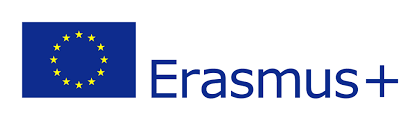 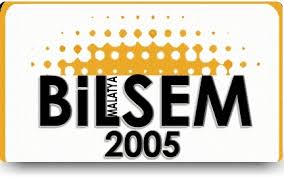 TRANSNATIONAL PROJECT MEETING   Erasmus+  Project  “COMMUNICATION THROUGH ART AND MUSIC INTEGRATED WITH ICT”2017-1-TR01-KA219-046529MALATYA BİLİM VE SANAT MERKEZI29.04.2019 - 03.04.2019TURKEYA LIST OF ATTENDANCESending organisation, country:OOU Toli Zordumis Kumanovo MacedoniaFlight number, place, date and time of arrival: 2630, Malatya, On 28.04.2019 At 07: 05 amFlight number, place, date and time of departure:2637, Malatya, On 04.05.2018 At 11: 10 pmSending organisation, country: Szkoła Podstawowa w PsarachFlight number, place, date and time of arrival:7318, Malatya, On 29.04.2019 At 07.25 pm Flight number, place, date and time of departure: 2631, Malatya, On 03.05.2019 At 08.00 amSending organisation, country: ItalyFlight number, place, date and time of arrival: 2632 Malatya On 29/04/2019 At 01.20 amFlight number, place, date and time of departure: Malatya On: 04.05.20119 At 08.10 am*Italian Team’s Arrival date changed because of the flight firm Turkish Airlines.They were  expected to arrive Malatya on 28th of April,It changed to be 29th of AprilNAME AND SURNAMESENDING ORGANISATIONEMAIL ADDRESSPHONE NUMBERSIGNATURE1.Natalija  SpasovskiMacedonian/ESL teacherOOU Toli Zordumis Kumanovo Macedonianatalynataly44@yahoo.com      +389782565582.Olivera SaltirovskaMacedonian/ESL teacherOOU Toli Zordumis Kumanovo Macedoniaole.saltirovska@gmail.com     + 389713314883.Katarzyna BacaPolish/English TeacherSzkoła Podstawowa w Psarachkatarzyna.abaca@gmail.com       +485170282874.Adrianna KopeckaPolish/Geography TeacherSzkoła Podstawowa w Psarach       a.langier@wp.pl         +485016978695.Rocco GianniItalian/ Geography&History TeacherIstituto Comprensivo Laura Lanza Baronessa di Carini         ruryk70@gmail.com            +3934700373686.Salvatore GiammancoItalian/ Geography&History TeacherIstituto Comprensivo Laura Lanza Baronessa di Carinisarazam77@gmail.com         +3933324106677.Giuseppe VivianoItalian/ Geography&History TeacherIstituto Comprensivo Laura Lanza Baronessa di Carinipeppe.viviano@libero.it+39 3391722217TURKISH TEACHERS AND STUDENTS - HOSTING INSTITUTION : MALATYA BİLİM VE SANAT MERKEZİTURKISH TEACHERS AND STUDENTS - HOSTING INSTITUTION : MALATYA BİLİM VE SANAT MERKEZİTURKISH TEACHERS AND STUDENTS - HOSTING INSTITUTION : MALATYA BİLİM VE SANAT MERKEZİTURKISH TEACHERS AND STUDENTS - HOSTING INSTITUTION : MALATYA BİLİM VE SANAT MERKEZİTURKISH TEACHERS AND STUDENTS - HOSTING INSTITUTION : MALATYA BİLİM VE SANAT MERKEZİ8.Ümit ArslanPrincipal&Art TeacherMalatya Bilim Ve Sanat Merkeziarslanumt44@gmail.com+9053234451579.Zuhal Ayik YıldırımEnglish teacherMalatya Bilim Ve Sanat Merkeziayikzuhal@gmail.com+90530227028110.Emine YurteriGeography TeacherMalatya Bilim Ve Sanat Merkeziemine.yurteri@hotmail.com+90505451987611.Mehmet Kahriman ICT TeacherMalatya Bilim Ve Sanat Merkezimehmetkahriman@gmail.com+90544374740412.Yusuf SöylemezArt TeacherMalatya Bilim Ve Sanat Merkeziyusufsoylemez0244@hotmailcom+90507445312813.Tahsin BozdağArt TeacherMalatya Bilim Ve Sanat Merkezitbozdag99@gmail.com+90544446857513.Murat CanpolatTech&Design  TeacherMalatya Bilim Ve Sanat Merkezimurkar44@hotmail.com+90534923923314.Hatice AkıncıMusic teacherMalatya Bilim Ve Sanat Merkezihaticedogaakinci@hotmail.com+90505450680115.Zafer ArslanarganMusic TeacherMalatya Bilim Ve Sanat Merkezi+905052549358Host OrganizationHost Organization                        Malatya Bilim Ve Sanat Merkezi                        Malatya Bilim Ve Sanat Merkezi                        Malatya Bilim Ve Sanat MerkeziName of  the legal representativeName of  the legal representative     Ümit Arslan     Ümit Arslan     Ümit ArslanSignature of the legal representativeSignature of the legal representative